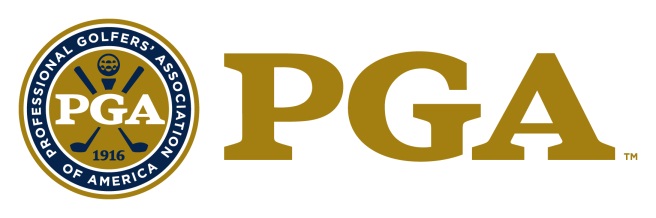 2020 PGA SPECIAL AWARDS PROGRAMHorton Smith AwardDescription: The "PGA Horton Smith Award" bestows special recognition on a PGA Golf Professional, who personally displays a strong desire for lifelong education to include outstanding and continuing contributions to professional education.Requirements: Candidate must be a PGA member in good standing.  Candidate must be well regarded as a model PGA member.  Demonstration and acknowledgement as an individual of outstanding leadership and strong moral character.Eligibility: The following persons are ineligible: Previous National Horton Smith Award winners; Past Presidents of the Association; Current members of the Association Board of Directors; Nominees for National Office; Class "F" or "Inactive" members; Associates; PGA National Headquarters Staff and PGA Section Staff are not eligible for National Awards (Excluding Employees of PGA Golf Properties or Section Golf Properties).Criteria:  Horton Smith Award minimum criteria:Candidate must have been a Class A PGA member in good standing for a minimum total of 10 years.Candidate has developed the image, reputation, and ability to inspire fellow PGA members with an emphasis in the area of education and training of PGA Professionals.Candidate must have maintained a substantial record of service to the PGA of America and the game of golf to further educate and train fellow PGA members, Associates, and industry stakeholders.Candidate must have maintained a substantial record of service and promotion toward the growth of the game.  Candidate must be one of the following: Master Professional, Certified Professional, served as an Association Subject Matter Expert (SME), adjunct PGA faculty member, OR have conducted and/or taught at a minimum combined total of TEN (10) national education programs/workshops (to include PGA PGM) or sectional education programs/workshops within the last TEN (10) years.Guidelines for Selection:  The candidate will be considered on the following:Their entire PGA career that will include the commitment for lifelong education and training, as well as all of their education and training experience, skill sets, service, and commitment to the Game of Golf, their Association, and their Section;   Their performance and service in the area of education and training Golf Professionals at the National, Section, Chapter, and facility levels;The impact made on fellow Golf Professionals through their service and efforts in the area of education and training;Contributions provided to The PGA, or other organizations, as a SME and/or educator;The written or video contributions in the effort to educate and train Golf Professionals through National, Section, or other outlets to include books, articles, manuals, best practices, etc.;   Unusual, innovative and/or special education programs or delivery methods of programs which the individual has initiated or played a key role in implementing;Other contributions provided to The PGA.Other Considerations:The National Award will be presented at the PGA Awards Ceremony, held in conjunction with the PGA Annual Meeting.HORTON SMITH AWARDNOMINATIONName of Nominee:	______________________________________Member Number:	______________________________________Facility Name:	______________________________________Facility Address:	______________________________________Facility City, State, Zip:	______________________________________Facility Phone Number:	______________________________________ Nominee E-mail Address:	______________________________________ Section Affiliation:	______________________________________ Nomination submitted by:	______________________________________ The nomination form should be typewritten. Please list if the nominee is one of the following: Master Professional, Certified Professional, served as an Association Subject Matter Expert (SME), adjunct PGA faculty member.Please briefly describe the nominee’s contributions to the National PGA education program over the past ten years (indicate whether participation was on a voluntary or paid basis).Please briefly describe the nominee’s contributions to the educational programs in the PGA Sections (indicate whether participation was on a voluntary or paid basis).Please briefly describe the nominee’s contributions toward development of articles or materials related to and benefiting education.Please briefly describe the contributions the nominee has made to build the image of both PGA Professionals and the Association.Please briefly describe how the nominee inspires fellow PGA Professionals and promotes the game of golf.Please list any Section or National awards the nominee has received By submitting this form, the Executive Director and/or the Section attests that the information contained herein is accurate and truthful to the best of their knowledge, and that the nominee has been informed of, and has consented to, this Section Nomination.Nomination Deadline: February 21, 2020Nomination forms must be submitted through OpenWater, by the Section, using the email sent to the Executive Directors from OpenWater with account login information.Should you have any questions, please feel free to contact:Tricia LovejoySenior Administrative Assistanttlovejoy@pgahq.com(561) 624-8590Jenna CrowleyOpenWater Contactjcrowley@pgahq.com Tom BrawleySenior Director, Membership Servicestbrawley@pgahq.com(561) 624-8550Incomplete and/or Ineligible Nomination Forms will NOT Be Considered.Nominees who have been awarded the National Horton Smith Award are NOT eligibleBooks, videos and publications should NOT be submitted, but may be referenced in the nomination form.AwardYear ReceivedSection